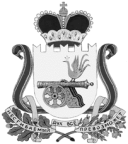 СОВЕТ ДЕПУТАТОВ ВЯЗЕМСКОГО ГОРОДСКОГО ПОСЕЛЕНИЯВЯЗЕМСКОГО РАЙОНА СМОЛЕНСКОЙ ОБЛАСТИРЕШЕНИЕот 15.11.2017 №  61В соответствии с Федеральным законом от 30.11.2016 № 401-ФЗ                          «О внесении изменений в части первую и вторую Налогового кодекса Российской Федерации и отдельные законодательные акты Российской Федерации», Федеральным законом от 30.09.2017 № 286-ФЗ «О внесении изменений в часть вторую Налогового кодекса Российской Федерации и отдельные законодательные акты Российской Федерации», Уставом Вяземского городского поселения Вяземского района Смоленской области, Совет депутатов Вяземского городского поселения Вяземского района Смоленской областиРЕШИЛ:1. Внести в Положение о налоге на имущество физических лиц на территории Вяземского городского поселения Вяземского района Смоленской области, утвержденное решением Совета депутатов Вяземского городского поселения Вяземского района Смоленской области от 22.03.2016 № 17, следующие изменения:1) в статье 3:	а) подпункт 2 пункта 1 изложить в следующей редакции:«2) квартира, комната;»;б) в пункте 2 слова «жилые строения» заменить словами «дома и жилые строения».2) пункт 1 статьи 7 дополнить абзацем следующего содержания:«Налоговая ставка в отношении административно-деловых центров и торговых центров (комплексов)  общей площадью более 500 квадратных метров и помещений в них, налоговая база в отношении которых определяется как кадастровая стоимость, устанавливается в размере 2 процентов.».3) в статье 8 пункт 5 изложить в следующей редакции:«5. Физические лица, имеющие право на налоговые льготы, установленные законодательством о налогах и сборах, представляют в налоговый орган по своему выбору  заявление  о предоставлении налоговой льготы, а также вправе представить документы, подтверждающие право налогоплательщика на налоговую льготу.Подтверждение права плательщика на налоговую льготу осуществляется в порядке, аналогичном порядку, предусмотренному пунктом 3 статьи 361.1 Налогового кодекса Российской Федерации.Форма заявления о предоставлении налоговой льготы и порядок ее заполнения, формат такого заявления в электронной форме  утверждается федеральным органом исполнительной власти, уполномоченным по контролю и надзору в области налогов и сборов.».2. Актуальную версию Положения о налоге на имущество физических лиц на территории Вяземского городского поселения Вяземского района Смоленской области по состоянию на 01 января 2018 года разместить в газете «Мой город – Вязьма» и электронном периодическом издании «Мой город – Вязьма.ru» (MGORV.RU). 3. Настоящее решение вступает в силу с 1 января 2018 года, но не ранее чем по истечении одного месяца со дня его официального опубликования и не ранее 1-го числа очередного налогового периода по налогу, за исключением пункта 2 настоящего решения.4. Пункт 2 настоящего решения вступает в силу с 1 января 2019 года.5. Опубликовать настоящее решение в газете «Мой город - Вязьма» и электронном периодическом издании «Мой город - Вязьма.гu» (MGORV.RU).Глава муниципального образованияВяземского городского поселенияВяземского района Смоленской области                                            А.А. Григорьев (актуальная версия на 01.11.2017)ПОЛОЖЕНИЕо налоге на имущество физических лиц на территории Вяземского городского поселения Вяземского районаСмоленской областиСтатья 1. Общие положенияНастоящим Положением о налоге на имущество физических лиц на территории Вяземского городского поселения Вяземского района Смоленской области (далее - Положение) определяются налоговые ставки в пределах, установленных главой 32 Налогового кодекса Российской Федерации, порядок и сроки уплаты налога, особенности определения налоговой базы, налоговые льготы в соответствии с данной главой Налогового кодекса Российской Федерации, дополнительные налоговые льготы, основания и порядок их применения налогоплательщиками.Статья 2. НалогоплательщикиНалогоплательщиками налога на имущество физических лиц на территории Вяземского городского поселения Вяземского района Смоленской области (далее - налогоплательщики) признаются физические лица, обладающие правом собственности на имущество, признаваемое объектом налогообложения в соответствии со статьей 3 настоящего Положения.Статья 3. Объект налогообложения1. Объектом налогообложения признается расположенное в пределах территории Вяземского городского поселения Вяземского района Смоленской области (далее – поселение) следующее имущество:жилой дом; квартира, комната;гараж, машино-место;единый недвижимый комплекс;объект незавершенного строительства;иные здание, строение, сооружение, помещение.2. В целях настоящего Положения дома и жилые строения, расположенные на земельных участках, предоставленных для ведения личного подсобного, дачного хозяйства, огородничества, садоводства, индивидуального жилищного строительства, относятся к жилым домам.3. Не признается объектом налогообложения имущество, входящее в состав общего имущества многоквартирного дома.Статья 4. Налоговая база1. Налоговая база в отношении объектов налогообложения, за исключением объектов, указанных в пункте 2 настоящей статьи, определяется исходя из их инвентаризационной стоимости.2. Налоговая база в отношении объектов налогообложения, включенных в перечень, определяемый в соответствии с пунктом 7 статьи 378.2 Налогового кодекса Российской Федерации, а также объектов налогообложения, предусмотренных абзацем вторым пункта 10 статьи 378.2 Налогового кодекса Российской Федерации, определяется исходя из кадастровой стоимости указанных объектов налогообложения.Статья 5. Порядок определения налоговой базы исходя из инвентаризационной стоимости объекта налогообложенияНалоговая база определяется в отношении каждого объекта налогообложения как его инвентаризационная стоимость, исчисленная с учетом коэффициента-дефлятора на основании последних данных об инвентаризационной стоимости, представленных в установленном порядке в налоговые органы до 1 марта 2013 года.Статья 6. Налоговый периодНалоговым периодом признается календарный год.Статья 7. Налоговые ставки1. Налоговые ставки устанавливаются на основе умноженной на коэффициент-дефлятор суммарной инвентаризационной стоимости объектов налогообложения, принадлежащих на праве собственности налогоплательщику (с учетом доли налогоплательщика в праве общей собственности на каждый из таких объектов), расположенных в границах поселения, в следующих пределах:Налоговая ставка в отношении административно-деловых центров и торговых центров (комплексов) общей площадью более 500 квадратных метров и помещений в них, налоговая база в отношении которых определяется как кадастровая стоимость, устанавливается в размере 2 процентов.Статья 8. Налоговые льготыВ дополнение к налоговым льготам, установленным статьей 407 Налогового кодекса Российской Федерации, право на налоговую льготу имеют следующие налогоплательщики:- лица, награжденные орденом Трудовой Славы трех степеней, граждане, награжденные медалью «Золотая звезда» (Серп и Молот), орденом Мать-Героиня;- инвалиды 3 группы инвалидности;- - лица, приравненные по льготам к участникам Великой Отечественной войны;- солдаты, матросы, сержанты, старшины, прапорщики, мичманы и лица офицерского состава из числа военнослужащих на период прохождения действительной службы, а также курсанты;- многодетные семьи, имеющие трех и более находящихся на иждивении несовершеннолетних детей, все члены семьи, совместно проживающие по совместной собственности;- матери-одиночки (кроме находящихся в разводе и получающих алименты) и несовершеннолетние дети, находящиеся на их иждивении;- Почетные граждане города Вязьма.».2. Налоговая льгота предоставляется в размере подлежащей уплате налогоплательщиком суммы налога в отношении объекта налогообложения, находящегося в собственности налогоплательщика и не используемого налогоплательщиком в предпринимательской деятельности.3. При определении подлежащей уплате налогоплательщиком суммы налога налоговая льгота предоставляется в отношении одного объекта налогообложения каждого вида по выбору налогоплательщика вне зависимости от количества оснований для применения налоговых льгот.4. Налоговая льгота предоставляется в отношении следующих видов объектов налогообложения:1) квартира или комната;2) жилой дом;3) помещение или сооружение, указанные в подпункте 14 пункта 1 настоящей статьи;4) хозяйственное строение или сооружение, указанные в подпункте 15 пункта 1 настоящей статьи;5) гараж или машино-место.5. Физические лица, имеющие право на налоговые льготы, установленные законодательством о налогах и сборах, представляют в налоговый орган по своему выбору заявление  о предоставлении налоговой льготы, а также вправе представить документы, подтверждающие право налогоплательщика на налоговую льготу.Подтверждение права плательщика на налоговую льготу осуществляется в порядке, аналогичном порядку, предусмотренному пунктом 3 статьи 361.1 Налогового кодекса Российской Федерации.Форма заявления о предоставлении налоговой льготы и порядок ее заполнения, формат такого заявления в электронной форме утверждается федеральным органом исполнительной власти, уполномоченным по контролю и надзору в области налогов и сборов.6. Уведомление о выбранных объектах налогообложения, в отношении которых предоставляется налоговая льгота, представляется налогоплательщиком в налоговый орган по своему выбору до 1 ноября года, являющегося налоговым периодом, начиная с которого в отношении указанных объектов применяется налоговая льгота.Налогоплательщик, представивший в налоговый орган уведомление о выбранном объекте налогообложения, не вправе после 1 ноября года, являющегося налоговым периодом, представлять уточненное уведомление с изменением объекта налогообложения, в отношении которого в указанном налоговом периоде предоставляется налоговая льгота.При непредставлении налогоплательщиком, имеющим право на налоговую льготу, уведомления о выбранном объекте налогообложения налоговая льгота предоставляется в отношении одного объекта налогообложения каждого вида с максимальной исчисленной суммой налога.Форма уведомления утверждается федеральным органом исполнительной власти, уполномоченным по контролю и надзору в области налогов и сборов.	Статья 9. Порядок исчисления суммы налога1. Сумма налога исчисляется налоговыми органами по истечении налогового периода отдельно по каждому объекту налогообложения как соответствующая налоговой ставке процентная доля налоговой базы с учетом особенностей, установленных настоящей статьей.2. Сумма налога исчисляется на основании сведений, представленных в налоговые органы в соответствии со статьей 85 Налогового кодекса Российской Федерации.В отношении объектов налогообложения, права на которые возникли до дня вступления в силу Федерального закона от 21 июля 1997 года № 122-ФЗ «О государственной регистрации прав на недвижимое имущество и сделок с ним», налог исчисляется на основании данных о правообладателях, которые представлены в установленном порядке в налоговые органы до 1 марта 2013 года. 3. В случае, если объект налогообложения находится в общей долевой собственности, налог исчисляется в соответствии с пунктом 1 настоящей статьи с учетом положений пункта 8 настоящей статьи для каждого из участников долевой собственности пропорционально его доле в праве собственности на такой объект налогообложения.В случае, если объект налогообложения находится в общей совместной собственности, налог исчисляется в соответствии с пунктом 1 настоящей статьи для каждого из участников совместной собственности в равных долях.4. В случае изменения в течение налогового периода доли налогоплательщика в праве общей собственности на объект налогообложения сумма налога исчисляется с учетом коэффициента, определяемого в соответствии с пунктом 5 настоящей статьи.5. В случае возникновения (прекращения) у налогоплательщика в течение налогового периода права собственности на имущество исчисление суммы налога в отношении данного имущества производится с учетом коэффициента, определяемого как отношение числа полных месяцев, в течение которых это имущество находилось в собственности налогоплательщика, к числу календарных месяцев в налоговом периоде.Если возникновение права собственности на имущество произошло до 15-го числа соответствующего месяца включительно или прекращение права собственности на имущество произошло после 15-го числа соответствующего месяца, за полный месяц принимается месяц возникновения (прекращения) указанного права.Если возникновение права собственности на имущество произошло после 15-го числа соответствующего месяца или прекращение указанного права произошло до 15-го числа соответствующего месяца включительно, месяц возникновения (прекращения) указанного права не учитывается при определении коэффициента, указанного в настоящем пункте.6. В случае возникновения (прекращения) у налогоплательщика в течение налогового периода права на налоговую льготу исчисление суммы налога производится с учетом коэффициента, определяемого как отношение числа полных месяцев, в течение которых отсутствует налоговая льгота, к числу календарных месяцев в налоговом периоде. При этом месяц возникновения права на налоговую льготу, а также месяц прекращения указанного права принимается за полный месяц.В случае обращения с заявлением о предоставлении льготы по уплате налога перерасчет суммы налогов производится не более чем за три налоговых периода, предшествующих календарному году обращения, но не ранее даты возникновения у налогоплательщика права на налоговую льготу.7. В отношении имущества, перешедшего по наследству физическому лицу, налог исчисляется со дня открытия наследства.Статья 10. Порядок и сроки уплаты налога1. Налог подлежит уплате налогоплательщиками в срок не позднее                1 декабря года, следующего за истекшим налоговым периодом.2. Налог уплачивается по месту нахождения объекта налогообложения на основании налогового уведомления, направляемого налогоплательщику налоговым органом.3. Направление налогового уведомления допускается не более чем за три налоговых периода, предшествующих календарному году его направления.4. Налогоплательщик уплачивает налог не более чем за три налоговых периода, предшествующих календарному году направления налогового уведомления.О внесении изменений в    Положение о налоге на имущество физических лиц на территории Вяземского городского поселения Вяземского района Смоленской областиСуммарная инвентаризационная стоимость объектов недвижимостиСтавка по НИФЛ в %% от стоимости имущества1. Жилой дом, жилое помещение, (квартира, комната):- до 300,00 тыс. руб. (включительно);0,1- свыше 300,00 тыс. руб. до 500,00 тыс. руб. (включительно);0,3- свыше 500,00 тыс. руб. до 1 млн. руб. (включительно);0,5- свыше 1 млн. руб. до 2 млн. руб. (включительно);1,0- свыше 2 млн. рублей1,52. Иные нежилые помещения (гаражи, единый недвижимый комплекс, объекты незавершенного строительства, здания, строения, сооружения и др.)- до 300,00 тыс. руб. (включительно);0,1- свыше 300,00 тыс. руб. до 500,00 тыс. руб. (включительно);0,3- свыше 500,00 тыс. руб. до 1 млн. руб. (включительно);1,0- свыше 1 млн. рублей2,0